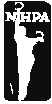 REQUEST FORM FOR NHPA CLUB/LEAGUE SANCTIONState___________________________________   Year___________________________Name of Club/League______________________________________________________                              Information for NHPA Directory of Courts & ClubsNumber of Courts_____   Address of Court Site_________________________________Lights?   Yes_____   No_____   Clay or Sand___________________________________Club President________________________   Secretary___________________________Address_____________________________   Address____________________________Club/League Contact:  (person to whom NHPA League National Director will send all materials and correspondence).Name____________________________   Address_______________________________City______________________   State_____________________   Zip_______________Phone (Area Code_______)-______________________   Date_____________________Type of Play?   (Please Circle)   Count-all     Cancellation      Doubles     SinglesNo. of Shoes__________                       If teams, Number on each team______________So that the NHPA may serve you better please, provide complete information.  Use reverse side or additional sheets, if necessary. Return Completed form to:Jerry D. SmithNational Director8822 Taylor Woods Dr.Reynoldsburg, OH  43068horseshoepitcherjds@msn.com